Petits fours à l'orange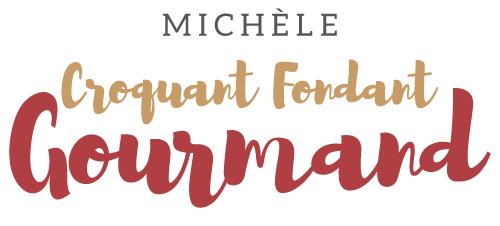  Pour 27 biscuits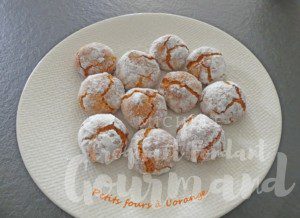 - 1 orange bio (le zeste et 50 g de jus)
- 250 g d'amandes en poudre
- 100 g de sucre
- sucre glace
La plaque du four tapissée de papier cuisson
Préchauffage du four à 170°C 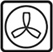 
Lavez soigneusement l'orange.
Râper finement le zeste et exprimer le jus pour en récolter 50 g.
Mélanger dans un saladier les amandes en poudre avec le sucre et le zeste d'orange.
Ajouter le jus d'orange et travailler à la main jusqu'à l'obtention d'une pâte compacte.
Prélever des petites boules de pâte (pour moi environ la taille d'une petite noix).
Mettre du sucre glace dans une tasse et y rouler chaque boule pour bien l'enrober.
Disposer au fur et à mesure les biscuits sur la plaque et les aplatir légèrement pour éviter qu'ils roulent.
Inutile de trop les espacer.
Laisser cuire entre 10 et 15 minutes pour qu'ils soient légèrement dorés.
Faire glisser la feuille sur le plan de travail et laisser refroidir.
Ils se conservent dans une boîte hermétique jusqu'à 1 mois (d'après Samanta!)